Your 2018-2019 Membership expires on August 31, 2019.If you wish to renew your membership by mail, please mail your payment (cheques only, made payable to Ermineskin Community League) along with this renewal notice, indicating the appropriate category to:Ermineskin Community League Memberships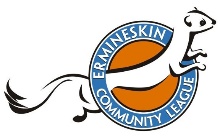 10709-32 A AvenueEdmonton, AB T6J 4A6To renew in person, please bring this renewal notice along with your payment (cash or cheque, made payable to Ermineskin Community League) to the Ermineskin Office during regular office hours.Please renew my Ermineskin Community League MembershipFor 2019-2020 (expires August 31, 2019)Please list all Adults in Household:Children (under 18 years of age)Name ________________________________	Age ______	Male    Female 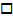 Name ________________________________	Age ______	Male    Female Name ________________________________	Age ______	Male    Female Name ________________________________	Age ______	Male    Female Number of skate tags required _____The functions offered by your Community League are run almost exclusively by volunteers.As members we offer you the opportunity to be an active part of the community by being one of the great volunteers that make these events happen! Please indicate two that you would be willing to volunteer for.New Year's Day Skating party Big Bin Event/Pancake Breakfast   Community League Day  Craft Fair   Hallowe'en Party  Casino  Skate shack monitor Membership Type:Please check the applicable membership categoryFamily ($35.00)Single Parent Family ($25.00)Single Person ($25.00)Senior Citizen (no charge-over 65 years of age)Please make cheques payable to Ermineskin Community LeaguePlease provide your email address if you wish to receive updated on upcoming Ermineskin eventsAdult Name 1	Adult Name 2AddressPostal CodePhone Number(          )